SUPERINTENDENCIA DELEGADA PARA EL NOTARIADOAUTO N° __________________ DE (VIGENCIA)POR MEDIO DEL CUAL SE ORDENA LA PRÁCTICA DE UNA VISITA XXXXXXXBogotá. D.C.La (El) Superintendente Delegada(o) para el Notariado, nombrado(a) mediante Resolución N° XXXXX del XX de XXXX de XXXX, en ejercicio de las facultades otorgadas por el numeral 9 del artículo 24 del Decreto 2723 de 2014 en concordancia con lo previsto en los artículos 210 y 212 del Decreto Ley 960 de 1970 y el artículo 132 del Decreto 2148 de 1983, se ordena la práctica de una visita XXXXXXX, en los siguientes términos:    Clase de Visita:	XXXXXXXXXXXXXXXXXNotaría:               	XXXXXXXXXXXXXXXXX Profesional	Comisionado:		XXXXXXXXXXXXXXXXX.Objeto: 		XXXXXXXXXXXXX:Duración:	XXXXXXXXXXXXProfesional	Comisionado:		XXXXXXXXXXXXFinalmente, se requiere de su colaboración para que el acta de visita especial con sus respectivos anexos sea remitida a la Superintendencia Delegada para el Notariado, ubicada en la calle 26 N° 13 - 49 interior 201, y/o al correo electrónico visitassdn@supernotariado.gov.co a más tardar al día siguiente de la práctica de la diligencia.COMUNÍQUESE Y CÚMPLASE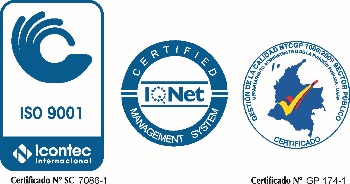 XXXXXXXXXXXXXXXXXXXXXX Superintendente Delegada para el NotariadoProyectó:	XXXXXXXXXXXXXX. Revisó:	(-------------) / xxxxxxx